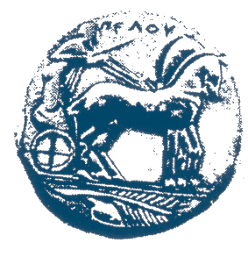 ΕΛΛΗΝΙΚΗ ΔΗΜΟΚΡΑΤΙΑΠΑΝΕΠΙΣΤΗΜΙΟ ΠΕΛΟΠΟΝΝΗΣΟΥ    Σχολη: ΜΗΧΑΝΙΚΩΝΤμημα: ΗΛΕΚΤΡΟΛΟΓΩΝ ΜΗΧΑΝΙΚΩΝ & ΜΗΧΑΝΙΚΩΝ ΥΠΟΛΟΓΙΣΤΩΝΔιεύθυνση: Μ. Αλεξάνδρου 1, Τηλ.:2610 - 369236, fax: 2610-369193Θέμα: Chatbots βασισμένα σε Τεχνητή Νοημοσύνη (202302)Θέμα: Chatbots βασισμένα σε Τεχνητή Νοημοσύνη (202302)Θέμα: Chatbots βασισμένα σε Τεχνητή Νοημοσύνη (202302)Θέμα: Chatbots βασισμένα σε Τεχνητή Νοημοσύνη (202302)Επιβλέπων: Σπύρος Συρμακέσηςe-mail:syrma@uop.grΆτομα1Στόχοι Στόχος είναι η δημιουργία ενός chatbot βασισμένο σε κανόνες AI και τεχνικής μάθησης. Πέρα από το θεωρητικό τμήμα της εργασίας που αφορά διερεύνηση της τεχνολογίας, της υποδομής και των χαρακτηριστικών των chatbots θα υλοποιηθεί chatbot, το οποίο θα εκπαιδευτεί με πραγματικά δεδομένα και θα δοκιμαστεί σε επιχειρησιακή λειτουργίαΣτόχοι Στόχος είναι η δημιουργία ενός chatbot βασισμένο σε κανόνες AI και τεχνικής μάθησης. Πέρα από το θεωρητικό τμήμα της εργασίας που αφορά διερεύνηση της τεχνολογίας, της υποδομής και των χαρακτηριστικών των chatbots θα υλοποιηθεί chatbot, το οποίο θα εκπαιδευτεί με πραγματικά δεδομένα και θα δοκιμαστεί σε επιχειρησιακή λειτουργίαΣτόχοι Στόχος είναι η δημιουργία ενός chatbot βασισμένο σε κανόνες AI και τεχνικής μάθησης. Πέρα από το θεωρητικό τμήμα της εργασίας που αφορά διερεύνηση της τεχνολογίας, της υποδομής και των χαρακτηριστικών των chatbots θα υλοποιηθεί chatbot, το οποίο θα εκπαιδευτεί με πραγματικά δεδομένα και θα δοκιμαστεί σε επιχειρησιακή λειτουργίαΣτόχοι Στόχος είναι η δημιουργία ενός chatbot βασισμένο σε κανόνες AI και τεχνικής μάθησης. Πέρα από το θεωρητικό τμήμα της εργασίας που αφορά διερεύνηση της τεχνολογίας, της υποδομής και των χαρακτηριστικών των chatbots θα υλοποιηθεί chatbot, το οποίο θα εκπαιδευτεί με πραγματικά δεδομένα και θα δοκιμαστεί σε επιχειρησιακή λειτουργίαΑντικείμενοWeb engineering, AI, Machne Learning, User Experience DesignΑντικείμενοWeb engineering, AI, Machne Learning, User Experience DesignΑντικείμενοWeb engineering, AI, Machne Learning, User Experience DesignΑντικείμενοWeb engineering, AI, Machne Learning, User Experience DesignΗ εργασία περιλαμβάνειΣχεδιασμό και ανάπτυξη συστήματοςΣυγκριτική επισκόπηση ή μελέτη, και πλαίσιο αξιολόγησηςΑνάλυση και σχεδιασμό μοντέλωνΠρότυπη κατασκευήΗ εργασία περιλαμβάνειΣχεδιασμό και ανάπτυξη συστήματοςΣυγκριτική επισκόπηση ή μελέτη, και πλαίσιο αξιολόγησηςΑνάλυση και σχεδιασμό μοντέλωνΠρότυπη κατασκευήΗ εργασία περιλαμβάνειΣχεδιασμό και ανάπτυξη συστήματοςΣυγκριτική επισκόπηση ή μελέτη, και πλαίσιο αξιολόγησηςΑνάλυση και σχεδιασμό μοντέλωνΠρότυπη κατασκευήΗ εργασία περιλαμβάνειΣχεδιασμό και ανάπτυξη συστήματοςΣυγκριτική επισκόπηση ή μελέτη, και πλαίσιο αξιολόγησηςΑνάλυση και σχεδιασμό μοντέλωνΠρότυπη κατασκευήΣχετιζόμενα ΜαθήματαΠρωτεύοντα:Δευτερεύοντα: Σχετιζόμενα ΜαθήματαΠρωτεύοντα:Δευτερεύοντα: Σχετιζόμενα ΜαθήματαΠρωτεύοντα:Δευτερεύοντα: Σχετιζόμενα ΜαθήματαΠρωτεύοντα:Δευτερεύοντα: Υποχρεώσεις Παρουσίας: Δεν υπάρχουν υποχρεώσεις. Θα απαιτηθεί αρχική συνάντηση καθορισμού στόχων και τακτικές εξ αποστάσεων συναντήσεις για έλεγχο της πορείας προόδου.Υποχρεώσεις Παρουσίας: Δεν υπάρχουν υποχρεώσεις. Θα απαιτηθεί αρχική συνάντηση καθορισμού στόχων και τακτικές εξ αποστάσεων συναντήσεις για έλεγχο της πορείας προόδου.Υποχρεώσεις Παρουσίας: Δεν υπάρχουν υποχρεώσεις. Θα απαιτηθεί αρχική συνάντηση καθορισμού στόχων και τακτικές εξ αποστάσεων συναντήσεις για έλεγχο της πορείας προόδου.Υποχρεώσεις Παρουσίας: Δεν υπάρχουν υποχρεώσεις. Θα απαιτηθεί αρχική συνάντηση καθορισμού στόχων και τακτικές εξ αποστάσεων συναντήσεις για έλεγχο της πορείας προόδου.